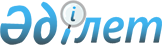 Қазақстан Республикасының Жаһандық экологиялық қор (Global Environmental Facility) жөнiндегi Ұлттық үйлестiрушісiн тағайындау туралы
					
			Күшін жойған
			
			
		
					Қазақстан Республикасы Үкіметінің 2006 жылғы 20 мамырдағы N 433 Қаулысы. Күші жойылды - Қазақстан Республикасы Үкіметінің 2009 жылғы 6 тамыздағы N 1206 Қаулысымен



      


Ескерту. Қаулының күші жойылды - ҚР Үкіметінің 2009.08.06. 


 N 1206 


 Қаулысымен.



      Қазақстан Республикасының Үкiметi 

ҚАУЛЫ ЕТЕДI

:




      1. Қазақстан Республикасының Жаһандық экологиялық қор (Global Environmental Facility) жөнiндегi Ұлттық үйлестiрушiсi болып Қазақстан Республикасының Қоршаған ортаны қорғау министрi Нұрлан Әбдiлдәұлы Ысқақов тағайындалсын.




      2. "Қазақстан Республикасының Ғаламдық экологиялық қор (Global Environmental Facility) жөнiндегi Ұлттық үйлестiрушiсiн тағайындау туралы" Қазақстан Республикасы Үкiметiнiң 2006 жылғы 3 наурыздағы N 148 
 қаулысының 
 күшi жойылды деп танылсын.




      3. Осы қаулы қол қойылған күнiнен бастап қолданысқа енгiзiледi. 

      

Қазақстан Республикасының




      Премьер-Министрі


					© 2012. Қазақстан Республикасы Әділет министрлігінің «Қазақстан Республикасының Заңнама және құқықтық ақпарат институты» ШЖҚ РМК
				